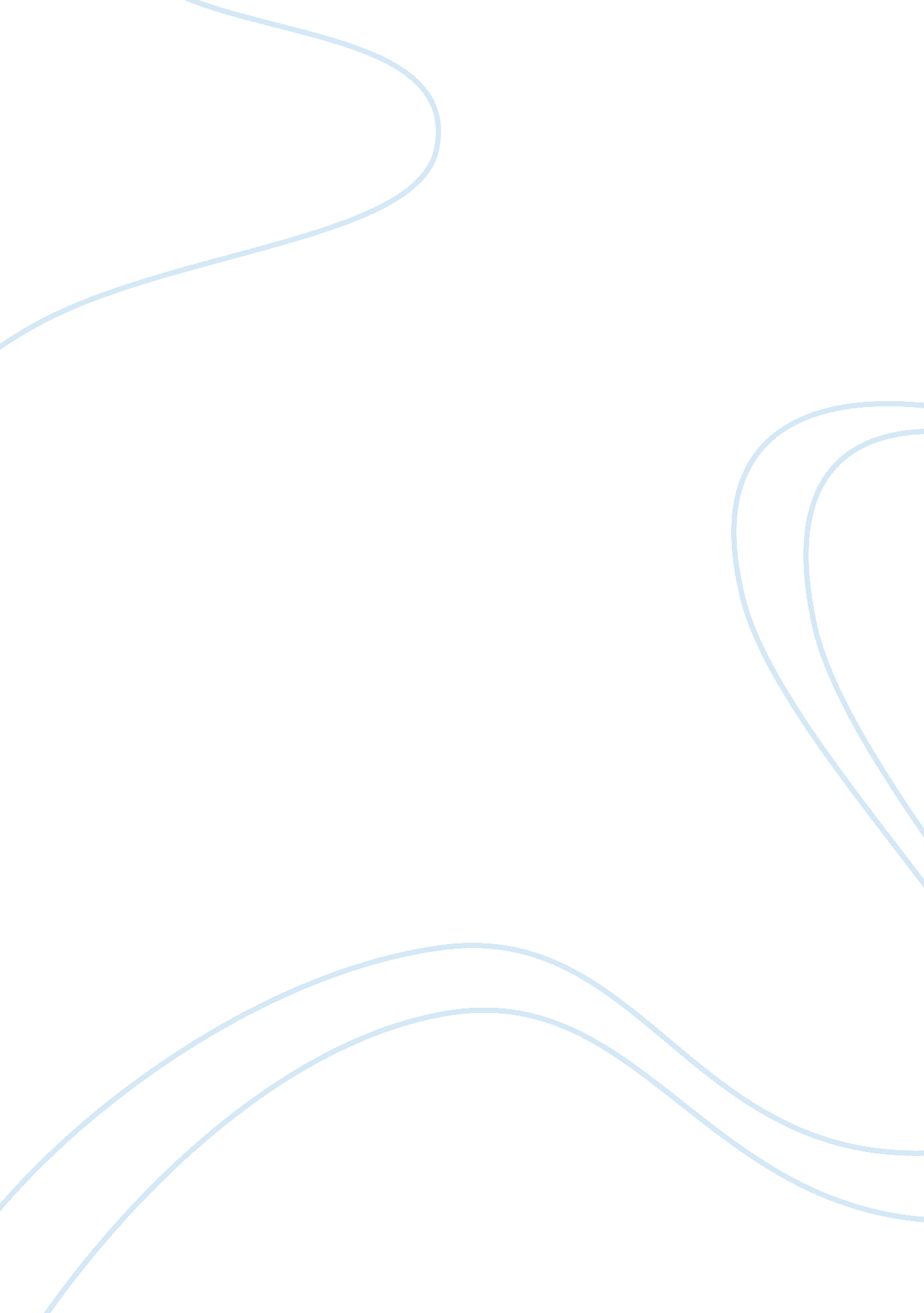 The need and types of cpu coolers engineering essay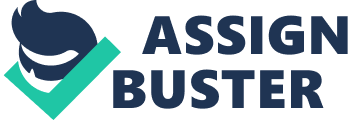 This presentation is all about the CPU ice chests used in our systems. It includes a brief debut and the demand of CPU ice chests in any system. An attack has been made to present the first invented aero ice chests, their basic operation, advantages and several restrictions. Get the better ofing these restrictions, hydro ice chests were invented. The papers covers need of hydro ice chests and its basic operation. A freshly invented Corsair H70 CPU Cooler is introduced along with its basic architecture and new characteristics. In short, a reappraisal has been made about exchanging over to hydro CPU ice chests from aero CPU ice chests. Introduction Get downing with the layman definition about Hydro CPU Cooler - It is a device that cools down the heated CPU by the usage of some liquid constituents. Technically, hydro CPU ice chest is an electronic device that maintains the operating temperature bounds of the system by usage of some thermally conductive liquid. This is required for proper working of the system in a long tally. Need of CPU ice chest A CPU is a aggregation of 1000000s of microscopic electronic constituents. All these constituents are crammed into a little infinite within the CPU. This is called the nucleus of CPU. Every clip a individual constituent operates, it generates a bantam sum of heat. The CPU works at really high velocity, and its 1000000s of electronic switches operate 1000s of clip per second. Therefore, the corporate heat generated is implausible. Today, in order to do the CPU faster, interior decorators add more and more constituents to the nucleus of the CPU. As to increase the velocity of memory - processor interaction, cache memory is introduced onto the CPU nucleus. The capacity of chief memory is besides being increased twenty-four hours by twenty-four hours. This all adds to break CPU efficiency and faster operations, along with big sum of heat. The faster a given CPU runs, and the higher its supply electromotive force, the more heat it emits. If the heat is non dissipated decently to the outer universe, the CPU will acquire excessively hot and stop working. The electronic constituents, which produce heat, are more susceptible to public presentation loss and harm. The major constituents of these are the incorporate circuits such as chipset, artworks cards, difficult thrusts etc. Overheated parts fail early and may give sporadic jobs ensuing in system freezings or clangs. The thermic detectors in some CPUs and GPUs can close down the computing machine when high temperatures are detected. However, trust on such steps may non forestall perennial incidents from for good damaging the integrated circuit. In order to avoid these fortunes, a chilling system is introduced. This helps to take the waste heat produced by computing machine constituents and to maintain these constituents within their safe operating temperature bounds. Aero ice chests Harmonizing to the jurisprudence of thermodynamics, heat flows from hot things to cooler things. One 'thing ' that is ever in abundant supply and is easy heated in this manner is Air. If we pass a flow of air over het surface, some sum of heat will travel to the ice chest air. The environing air gets heated and the electronic constituents go to take down temperature. Hence, the larger the hot surface country, the more heat can go through into the environing air. But today, as the systems are acquiring more and compact, this is non an obvious solution. Fans are most normally used for air chilling. A computing machine fan may be attached to the computing machine instance, or attached to a CPU, GPU, chipset, PSU, difficult thrust or PCI slot. Common fan sizes include 40 to 140 millimeter. Subsequently on, larger than 200mm fans have begun to crawl into the public presentation market. These fans run at high velocity to chill down the het equipments. As the temperature rises, so does the velocity of the fans. In the architecture of the aero ice chests, there are by and large two fans, called push-pull fans. The pull fan is used to pull cool air from environing into the system and the push fan is used to drive away the hot air from the system. In this manner the system continuously gets cool air for the system. Restrictions As the fans rotate at high velocity, they make a batch of noise. When the temperature rises beyond a certain degree, fans run quicker, more sum of air is drawn in and big sum of heated air is released. At any clip, cool air may non b available. The pull fan, along with cool air besides draws dust which gets accumulated in the system. Subsequently, this dust Acts of the Apostless as an dielectric. Due to improper orientation of fan, there can be hapless air flow. Hydro CPU Cooler Due to the above mentioned restrictions of the aero ice chests, a new series of hydro ice chests were invented. In this system, usage of some thermally conductive liquid is made. These liquids by and large have lower boiling points such as liquid N, liquid He. Other such merchandises can be chemically prepared such as Flourinert, north-polar silver5 etc. These substances act as heat money changers. The architecture of this system comprises a thermally conductive liquid, the heat pipes and two fans. One of the fans is immersed in the liquid constituent which regulates the flow of the liquid from one terminal to the other. When the cool liquid passes through the heated processor, the heat gets transferred to the liquid. This becomes hot and flows towards the other terminal. The other fan is located at the radiator terminal. When the heated liquid comes here, the fan cools the liquid back to its original province, dispersing the heat to the outer universe. Advantages As heat transportation takes topographic point by the liquid medium, the fans need non run at a really high velocity as compared to that in aero ice chests. Hence lower energy ingestion. As the fans do non revolve really fast, there is less noise produced. Besides, one fan is immersed, the liquid Acts of the Apostless as an dielectric to resound. There is an efficient heat pulling mechanism that keeps the system at operating temperature scope throughout. There are several disadvantages of utilizing hydro ice chests, which include - the big infinite required and high proficient accomplishments required to put in the system. Corsair h70 ice chest Corsair, a company in California was found in 1994. It supplies high public presentation merchandises such as DRAM memory faculties, USB flash thrusts, power supply units, solid province thrusts, chilling systems etc. Later, Corsair joined custodies with another company named - Asetek and launched foremost Hydro CPU ice chest of series H50. The H50 CPU ice chest was launched in June'10. It won the award of 'Best Cooling Kit of 2009 ' . This twelvemonth, a farther upgraded and enhanced version of H50 called H70 CPU ice chest is launched in Aug'10. It is compatible with most of AMD and Intel processors. Architecture [ 2 ] Figure1 The architecture of the Corsair H70 is classified into two subdivisions: Fan Structural Design Heat Sink Structural Design In Fan Structural Design, following facets are needed to be considered: A minimal sum ( 5 - 5. 5mm ) of infinite should be maintained between the blades of the fan and the upper keeping rib. A minimal sum ( 9mm ) of infinite should be maintained between the blades of the fan and the side support rib. The overseas telegram guards are arranged such that there can be maximal sum of air flow and minimal opposition. The gum elastic fan saddle horses are used to absorb the quivers produced by the traveling fan. [ 2 ] figure 2 The heat sink structural design comprises of: The ice chest fan is mounted over the heat sink. The heat sink is made from aluminum and plated by Ni for the minimal accretion of the heat. [ 2 ] figure 3 There is alone fin architecture, such that there can be an even flow of maximal sum of air through all the holes. [ 2 ] figure 4 The heatsink makes alone orientation angle in order to do the flow of liquid uninterrupted and prevent the back flow. [ 2 ] figure 5 There are four high public presentation heat pipes arranged on the Cu base. These heat pipes equally distribute the heat among themselves. [ 2 ] figure 6 Features Pre-filled, closed-loop system is easy to put in Copper CPU chilling home base for maximal chilling public presentation Integrated pump and reservoir is sealed for zero care and improved escape protection 2000rpm / 1600rpm fan velocity Large, double-thick 120mm radiator made of Aluminium for outstanding heat dissipation High-performance, duplicate 120mm fans offer hideous air flow in push-pull constellation Included step-down arrangers let you custom-make your fan velocity for low noise or high public presentation. Maintenance free Less mass and Space efficient All these characteristics brought many awards for Corsair H70 CPU ice chest: 'Editors Choice at Legit Reviews ' 'Hexus Performance Award ' Multiple awards at 'Hardware Heaven ' Decision Even if one uses the CPU at a really low velocity, the type of ice chest one selects, affects the system stableness. And a really efficient ice chest is needed for the overclockers. For the gamers, who play a high artworks an big game on the system, the central processing unit gets heated easy. They should take the best ice chests for their systems. 